ส่วนราชการ  กลุ่ม                                                    โทร.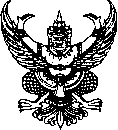 ที่  สธ 0410.      /	วันที่         เรื่อง   ขอชี้แจงการไม่ได้บันทึกหน้าเข้าระบบประมวลผลเวลาปฏิบัติงานด้วยระบบ Face Recognition
กรมควบคุมโรค ในการปฏิบัติราชการเรียน	ผู้อำนวยการกองโรคติดต่อทั่วไป (ผ่านหัวหน้ากลุ่มบริหารทั่วไป) 		ข้าพเจ้า.........................................................................ตำแหน่ง...............................................ปฏิบัติงานที่กลุ่ม....................................................................................................................................................ด้วยเมื่อวันที่..............................................................................................เวลา....................................น.( ) ไม่ได้บันทึกหน้าเข้าระบบประมวลผลเวลาปฏิบัติงานด้วยระบบ Face Recognition กรมควบคุมโรค /
ระบบไม่บันทึกฯ  เวลามาปฏิบัติราชการ  เนื่องจาก…..............................................................................
…………………………………………………………………………………………………………………………………………………….(   ) ไม่ได้บันทึกหน้าเข้าระบบประมวลผลเวลาปฏิบัติงานด้วยด้วยระบบ Face Recognition กรมควบคุมโรค /ระบบไม่บันทึกฯ  เวลากลับ (เลิกงาน)   เนื่องจาก.....................................................................................
…………………………………………………………………………………………………………………………………………………….			จึงเรียนมาเพื่อโปรดพิจารณาอนุญาตต่อไปด้วย จะเป็นพระคุณสถิติการไม่บันทึกหน้า/ระบบไม่บันทึกปีงบประมาณนี้	(ลงชื่อ).......................................................		  (.....................................................)			  	(ลงชื่อ).......................................................พยาน	       	        (......................................................)ความเห็นหัวหน้ากลุ่ม/สำนักงาน				ความเห็นของผู้บังคับบัญชา(   )  อนุญาตให้ลงนับเวลาปฏิบัติราชการได้		(   )  อนุญาตให้ลงนับเวลาปฏิบัติราชการได้(   )   ไม่อนุญาต เนื่องจาก......................................		(    )  ไม่อนุญาต เนื่องจาก.....................................(ลงชื่อ)...........................................................		(ลงชื่อ)...........................................................        (.........................................................)		        (.........................................................)        ..........................................................			         ..........................................................ขออนุญาตมาแล้ว  
      (ครั้ง)ขออนุญาตครั้งนี้  
      (ครั้ง)รวม
(ครั้ง)